Languages other than English spoken 2011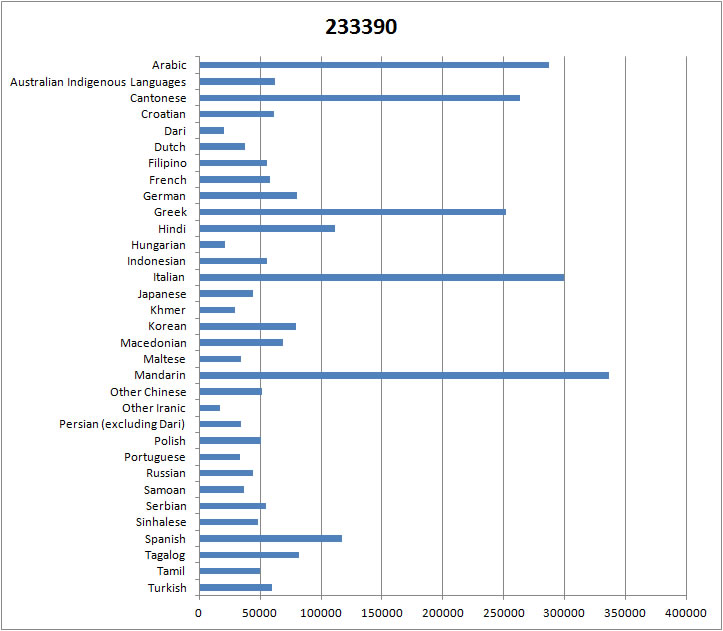 Figure : Source2011 CensusChart transcriptLanguageNumber of peopleArabic287,171Australian Indigenous Languages61,749Cantonese263,538Croatian61,545Dari35,000 (rounded)Dutch37,247Filipino136,846French57,741German80,366Greek252,211Hindi111,349Hungarian20,000 (rounded)Indonesian55,861Italian299,829Japanese43,690Khmer29,518Korean79,784Macedonian68,843Maltese34,398Mandarin336,178Other Chinese51,000 (rounded)Other Iranic20,000 (rounded)Persian (excluding Dari)30,000 (rounded)Polish50,696Portuguese33,348Russian44,054Samoan36,574Serbian55,114Sinhalese48,192Spanish117,493Tagalog80,000(rounded)Tamil50,145Turkish59,625